Protokoll Styrelsemöte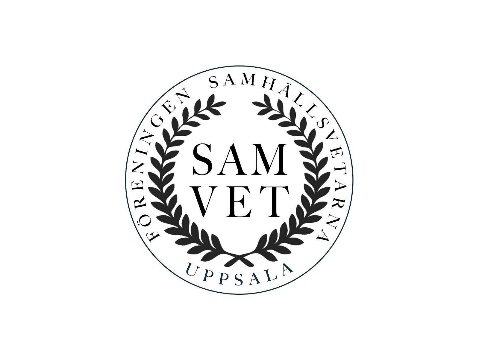 Föreningen Samhällsvetarna Uppsala Organisationsnummer: 802439-0711Datum: 28 november 2017 Plats: Ekonomikum H432 Tid: 17:00Närvarande                                                                                           FrånvarandeMadeleine Engström                                                                              Emelie Hägerström Rebecca Samuelson			   	   Sanna NeumanSophia Phylactou				   Marcus HaglundDaniel Meleaku 				   Sofia MillbertLinnéa Andersson				   Viktoria Hallmans   Max Kelbel					   Joanna NathansonVictoria UlanderSaga NyblomTobias WillebrandElvi WeckmanSimon HallbergJacob RönnefallRebecka Stappe RennerLinda Johanneson Pasquini (endast i början av mötet)Tilde Thorsén (endast i början av mötet)1. Mötets öppnandeOrdförande Madeleine förklarar mötet öppnat.
2. Formaliaa) Val av mötesfunktionärerMadeleine föreslår Madeleine till mötesordförande.Styrelsen beslutar att utse Madeleine till mötesordförande.Madeleine föreslår Sophia till sekreterare.Styrelsen beslutar att utse Sophia till sekreterare.Madeleine föreslår Daniel till justerare.Styrelsen beslutar att utse Daniel till justerare.b) Godkännande av kallelsenStyrelsen godkänner kallelsen.
c) Godkännande av dagordningStyrelsen godkänner dagordningen.3. Välkomna valberedningen Madeleine välkomnar två av tre medlemmar i valberedningen, Jacob och Rebecka, till mötet. Styrelsemedlemmarna ska under mötets gång bli intervjuade av valberedningen för att ta fram underlag till vad som krävs för att inneha en post i styrelsen. De av styrelsemedlemmarna som inte är närvarande kommer att få frågor skickade till sig.Punkten läggs till handlingarna. 4. Välkomna Linda och Tilde Madeleine välkomnar två av föreningens medlemmar Linda och Tilde. De berättar att de har varit i kontakt med PR-ansvarige Sanna med idén att skapa ett PR-utskott. Utskottet är tänkt att hjälpa den PR-ansvarige vilket det finns ett behov av. De har lite nya idéer till hur PR kan utvecklas. Till exempel vill de jobba mer visuellt med video och göra korta videos inför föreningens evenemang. De vill gärna nå ut till de som läser fristående kurser. Välkomstmejlet som skickas ut när nya medlemmar ska bli informerade om föreningen och invigningen kan uppdateras och möjligtvis innehålla en kort video med snabba fakta om föreningen. Diskussion om att införa ett utskott kommer tas senare under mötet. Linda och Tilde lämnar mötet då de inte är styrelsemedlemmar.  Punkten läggs till handlingarna. 5. Ordförande har ordet a) Lägesrapport Madeleine berättar att hon har skrivit till Susanne Stenbacka och frågat om möjligheten att få ett till skåp till föreningen men har ännu inte fått något svar. Sekreteraren Sophia närvarade i Madeleines ställe på mötet inför professorskampen. Arbetet går framåt och två kandidater som ska representera kulturgeografiska institutionen har nu hittats. Näringslivsutskottet ska titta på om det går att köpa in blommor till professorskampen. Punkten läggs till handlingarna. 
b) Reccemottagningen 12/1 Madeleine informerar om att det är recentiorsmottagning den 12 januari. Några styrelsemedlemmar närvarade vid förra mottagningen och informerade om föreningen. Madeleine har inte fått tiderna ännu men det är många i styrelsen som har tenta den dagen så Madeleine kommer att lägga ut en fråga i Facebookgruppen om vilka i styrelsen som kan närvara.  Punkten läggs till handlingarna.c) Överlämningsdokument & Verksamhetsberättelse Madeleine frågar utskotten om de har börjat skriva överlämningsdokumenten. De har det inte gjort. Inga försenade inlämningar kommer att godtas. I verksamhetsberättelsen ska antalet personer som närvarade på evenemangen anges. Till nästa möte ska planeringen inför nästa termin vara klar och inga undantag kommer att godtas. Deadlines måste följas. Det senaste nyhetsbrevet blev försenat på grund av att endast ett utskott skrivit sin del. Kommunikationen måste vara tydlig då fotografen Simon inte fick information om när han skulle vara på plats på gasqueraden. Punkten läggs till handlingarna.6. Vice ordförande har ordet a) Information från sektionerna Vice ordförande Emelie är inte närvarande på mötet men har meddelat Madeleine om vad som har hänt. Det kommer endast att vara ett till Samsekmöte innan jul vilket innebär att sista dagen att söka bidrag är den 29 november men det är möjligt att söka till och med 13 december men då kommer ärendet att behandlas i per capsulam beslut. Alla ansökningar efter detta datum behandlas nästa termin. Första mötet med SSO inträffade igår. Där diskuterades SSOs synlighet och hur fler personer ska bli informerade om att de finns. Emelie ska prata med Sanna om marknadsföring för SSO. Emelie informerar också om att det går att påverka studiemiljön genom SSO och att det går bra att kontakta henne om det är någon som har en synpunkt om studiemiljön. Till sist påminner Emelie om att det på fredag är möte för alla vice ordförande i utskotten inför samvetardagen. Punkten läggs till handlingarna.7. Näringsliv & Sponsorgruppen a) LägesrapportOrdförande för Näringslivsutskottet Joanna berättar att det inte händer så mycket just nu i utskottet. De har mejlat ut till olika företag för goodiebagsen till invigningen. Sökandet efter en ny huvudsponsor fortsätter. Den 14 december kommer det att hållas en aktieföreläsning. En inventering av pins, påsar med mera ska göras. Madeleine ber Marcus att skriva till henne gällande huvudsponsor. Punkten läggs till handlingarna.8. Utbildningsutskottet a) Lägesrapport Utbildningsutskottets ordförande och vice ordförande, Daniel och Linnéa, meddelar att de har gjort en planering inför nästa termin. Excelföreläsningen kommer att skjutas upp till nästa termin. Punkten läggs till handlingarna. 
b) Mentorskap Mentorskapsansvarige Max berättar att ansökan till att vara mentor nästa termin öppnas den första december och stängs den 22 december. De har pratat med Sanna om en bild till detta. Nästa termin kommer även mentorskap i nationalekonomi att hållas. Om mentorer inte hittas till detta kommer de att titta på om det är möjligt att anordna någon slags pluggstuga. Intygen till terminens mentorer kommer att ordnas.Punkten läggs till handlingarna.9. Aktivitetsutskottet a) Lägesrapport Ordförande och vice ordförande för aktivitetsutskottet, Victoria och Saga, berättar att gasqueraden ägde rum i fredags. Planerandet inför julgasquen går bra. Till skidresan finns det två platser kvar. Utskottet skulle gärna senare föra en diskussion om projektgrupper och hur bra de fungerar. Madeleine meddelar att det är bra att ha planerat in projektgrupper inför samvetardagen så att recentiorerna kan skriva upp sig och engagera sig.  Punkten läggs till handlingarna.
b) Intyg Victoria och Saga ser gärna att styrelsemedlemmarna får ett intyg på deltagande i styrelsen. Madeleine informerar om att det finns. Punkten läggs till handlingarna.
c) UppslutningVictoria och Saga berättar att det var färre än väntat från föreningen som deltog i gasqueraden. Det kan ha berott på att det var en omtenta dagen efter och att gasquraden inföll nära föreningens egna julgasque. Anmälningstiden till gasqueraden var en lördag kväll vilket inte var optimalt och kan förbättras vid nästa tillfälle. Till föreningens stora pubrunda var det inte heller så många som förväntat som närvarade. Detta kan ha berott på att det var en annan aktivitet dagen innan. Victoria och Saga frågar styrelsemedlemmarna som var på gasqueraden vad de tyckte om den. Styrelsemedlemmarna svarar att det var roligt för vår förening att delta i ett mer påkostat evenemang tillsammans med andra föreningar och kul med ett 04-släpp med alla dansgolven öppna. STS är intresserade av att anordna något med föreningen igen. Detta skulle kanske kunna ske med ett mindre evenemang under våren och med en återkommande gasque på hösten. Aktivitetsutskottet kan kanske ta med detta i sin överlämning till hösten. Simon påminner om att han gärna hade velat haft bättre information gällande gasquen och att det inte fanns någon plats att ta gruppbilder på samt att det var trångt mellan borden när han skulle fotografera. Till framtiden borde det vara två fotografer på sittningen om det är fler än 100 personer närvarande men Simon tillägger att det funkar att bara ha en fotograf så länge det finns plats att ta fotografier. Engångskameror diskuteras som alternativ men de kostar för mycket och kommer således inte att användas. Simon frågar också styrelsen om vad den tycker om vad för slags fotografier som ska prioriteras. Gruppbilder och mingelbilder får gärna prioriteras men på invigningsgasquen kan det vara bra att också ha bordsbilder. Punkten läggs till handlingarna.
d) Synas mer Saga berättar att hon upplever att det inte är så många i föreningen som vet vilka som sitter i styrelsen i jämförelse med förra året. Detta kan bero på att många styrelsemedlemmar var delaktiga i invigningen förra året. På lilla pubrundan under invigningen borde styrelsen ha en egen station så att recentiorerna lär känna styrelsen. Till nästa möte ska alla styrelsemedlemmar tänka på hur styrelsen och föreningen kan synas mer.Punkten läggs till handlingarna. 
e) Idrott Idrottsansvarige Tobias informerar om att det imorgon är simning och att det inte är sista passet som det tidigare stått i evenemanget på Facebook. Kommande träningar kommer att vara skridskor och bowling. Nästa termin kommer det att hållas en fotbollsturnering och beach vollyboll. Det kommer inte att anordnas något lopp. Den 5 maj kommer föreningen att möta lärarna i fotboll och stafett. En eller två idrottsträningar kommer också att hållas tillsammans med lärarna där temat är högstadiegympa.  Punkten läggs till handlingarna.
10. Generaler a) Lägesrapport Generalen Elvi berättar att de förra veckan hade ett introduktionsmöte med faddrarna till våren. Temat för invigningen bestämdes och kommer att vara högtider. Alla lagen har bestämt vilken högtid de ska vara. Till fulsittningen har de fått fem personer att hjälpa till. Ramstagården kan hyras den 26 januari för 2000 kr. Elvi frågar styrelsen vad den tycker om att faddrarna och generalerna ska betala för fulsittningen? Maten kommer troligtvis att vara pastasallad eller något annat billigt. Generalerna ska boka lokalen och efter det kommer styrelsen att ta ett beslut om huruvida faddrarna och generalerna ska betala för maten. Invigningsgasquen kommer att kosta 380 kr per kuvert och 1300 kr för ljud och ljus. Det kommer att bli ett 01-släpp.Punkten läggs till handlingarna. 
11. PR a) Lägesrapport Sanna är inte närvarande på mötet men har skickat information till Madeleine. Podcasten har nu ca 90 lyssningar och Sanna uppmanar alla att dela den med vänner och recentiorerna. Nästa avsnitt kommer att spelas in på onsdag. Utskotten kommer att bjudas in till podcasten. En lathund för hur evenemang ska skapas och spridas på Facebook är nu klar och Sanna uppmanar alla att läsa den. Nyhetsbrevet blev framskjutet på grund av att endast ett utskott skickat in sin text och Sanna påminner om att det är viktigt att hålla deadlines. Föreningens LinkedIn ser Sanna gärna att näringslivsutskottet tar över då det är mer rimligt att de har hand om den eftersom de har kontakt med företag. Punkten läggs till handlingarna. 
d) Tillskott till PR Sanna berättar att det är kul att Linda och Tilde har tagit kontakt med henne. Föreningen är stor och växande vilket skapar ett behov av ett PR-utskott. Tanken på ett PR-utskott har funnits sedan tidigare och detta utskott skulle börja fungera för resterande verksamhetsår. Utskottet kommer att kunna avlasta den PR-ansvarige och det finns en vision om att mer tid samt energi kan läggas ner på arbetet. Fler små projekt som videos skulle kunna göras. Sanna anser att Linda och Tilde skulle vara bra kandidater till utskottet. Styrelsen instämmer med att ett PR-utskott skulle vara bra. Madeleine frågar styrelsen om den kan adjungera in Linda och Tilde som PR-utskott.Styrelsen beslutar att adjungera in Linda Johanneson Pasquini och Tilde Thorsén som PR-utskott.  Punkten läggs till handlingarna. 
12. Ekonomi a) Lägesrapport Skattemästare Rebecca börjar med att fråga vad som diskuterades på förra mötet. Daniel berättar att det diskuterades att istället för att vissa saker, så som sångbok, ingår i reccepaketet så ska de säljas separat. Då skulle en försäljning av saker ske oftare än vad det gör idag. Madeleine föreslår att det ska finnas en flik på hemsidan där information om vad som är till försäljning ska finnas. Det skulle även kunna gå att lägga till en möjlighet att köpa produkter inför gasquer och sedan placera ut dem på personens plats. En styrelsemedlem kan också sälja saker när som helst. Gällande reccepaketet kommer styrelsen fram till att den inte ska delas upp eftersom då kommer inte föreningen att få lika mycket saker sålda. Dock kan sångboken placeras ut på invigningsgasquen istället för att ligga i påsen. Madeleine föreslår också att det kan anordnas en sångboksfest för att fira sångboken. Vidare informerar Rebecca om att bidrag ska sökas nu om det är tänkt att sökas till samvetardagen. Gällande skidresan så är första betalningen snart och Rebecca behöver hjälp med att se att alla som anmält sig är medlemmar. Sophia kommer att titta på detta. Det är 73 personer anmälda till julgasquen och Rebecca funderar på att lägga till linnedukar. En påminnelse om sista betalningsdag till julgasquen kommer att läggas upp på Facebook. Avtalet med SSR kommer att uppdateras. Styrelsen måste bli bättre på att sälja föreningens produkter. Fram till och med nu har 8000 kr av pengarna från kulturgeografiska institutionen använts. Rebecca uppmanar också alla att söka bidrag.Punkten läggs till handlingarna. 
 13. Nästa möte Nästa möte kommer att äga rum 12 december klockan 17.  
14. Övriga frågor En fråga ställs om hur mycket föreningen växer. Det finns i nuläget ingen statistik på detta och inte heller på hur många som tillhör programmen och vilka som läser frikurser. På vårens invigning ska statistik börja föras genom att fråga de som går med i föreningen vad de studerar. Ett annat förslag som tas upp är att ändra stadgarna till att inkludera fler könsgrupper. Madeleine svarar att det går bra att skriva en proposition om detta och att det då kommer att tas upp på föreningskollegiet där stadgarna kan ändras. Punkten läggs till handlingarna. 
15. Mötets avslutandeMadeleine förklara mötet avslutat.Sekreterare 					JusterareSophia Phylactou				Daniel Meleaku